Primary 1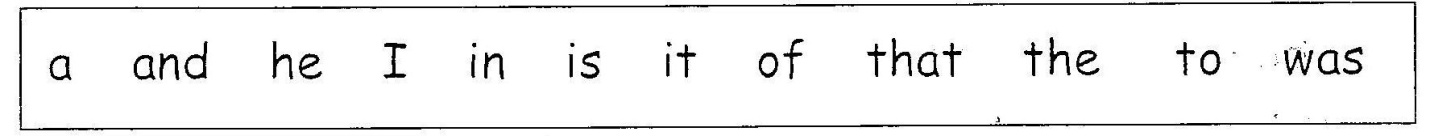 Primary 2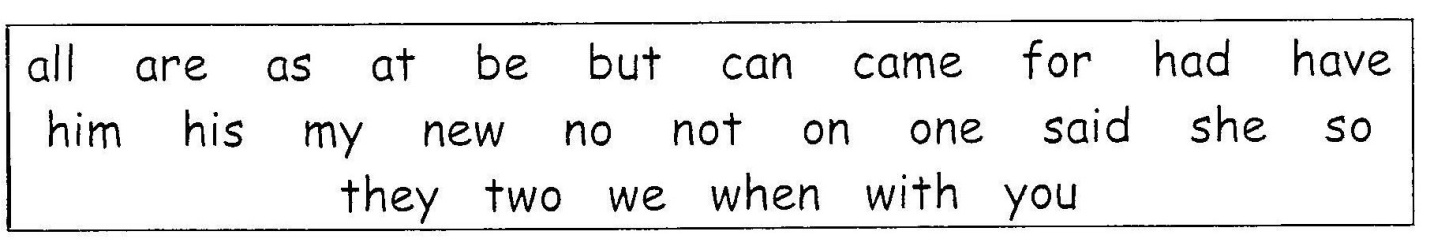 Primary 3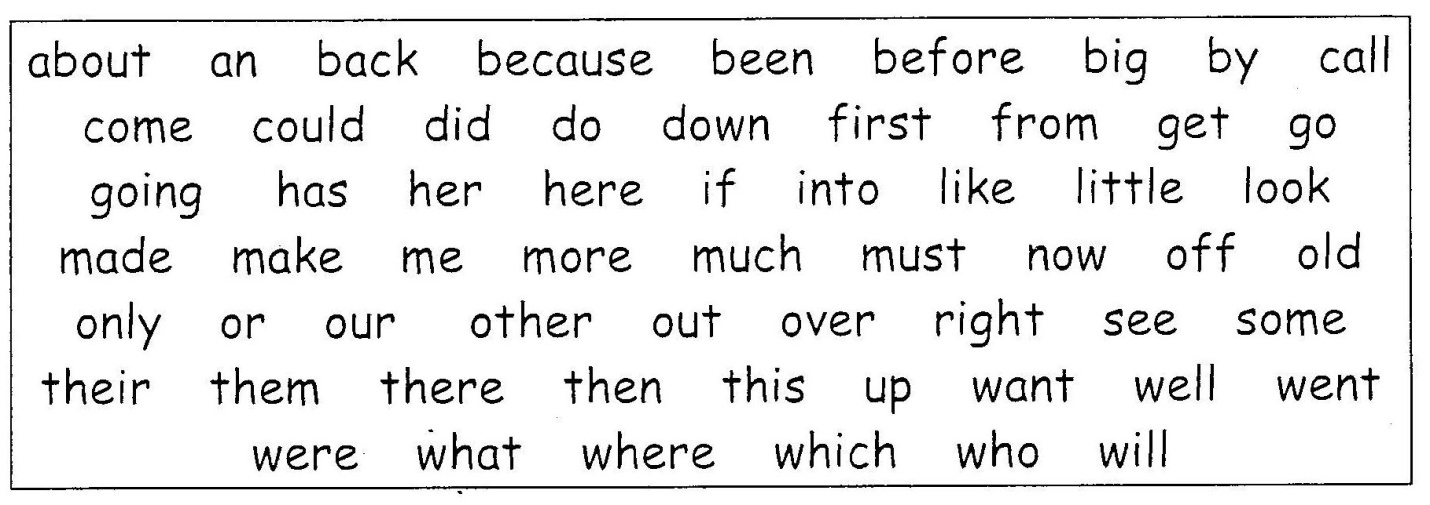 Primary 4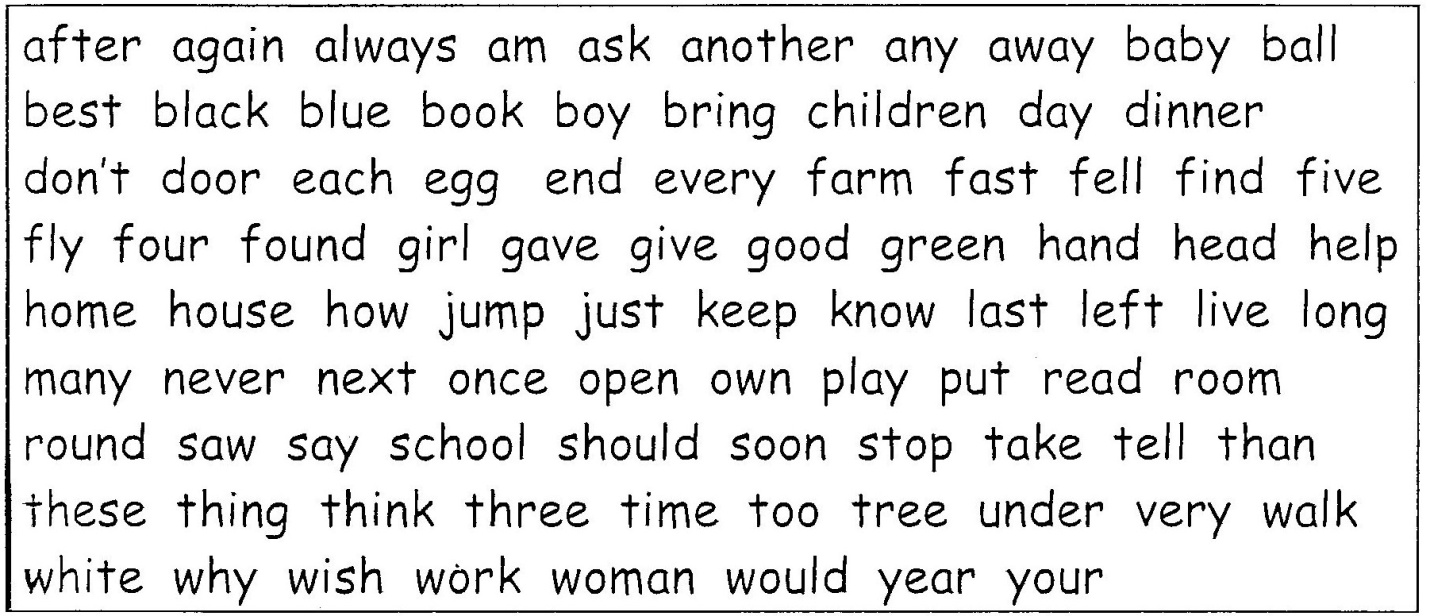 